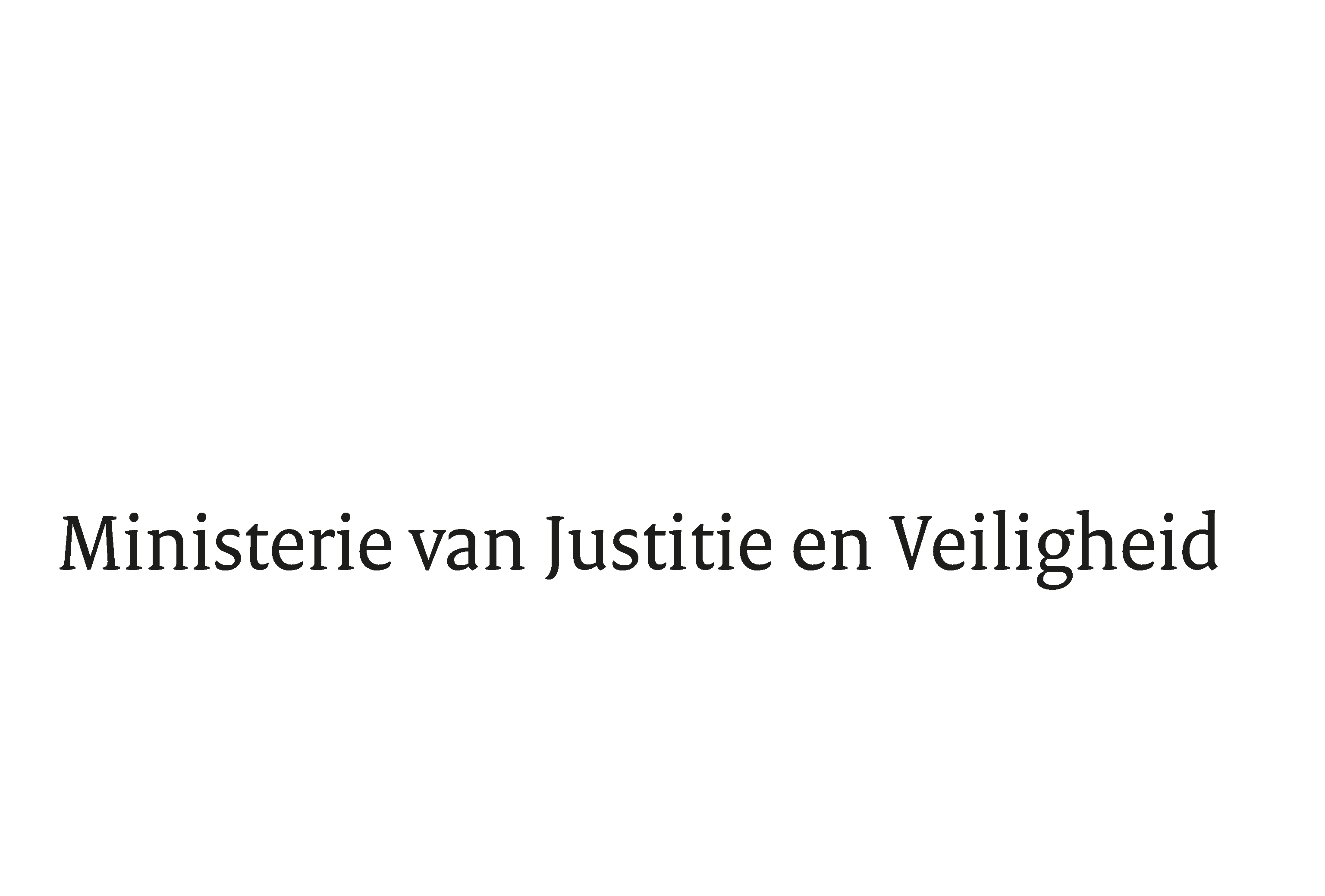 > Retouradres Postbus 20301 2500 EH  Den Haag> Retouradres Postbus 20301 2500 EH  Den HaagAan de Voorzitter van de Tweede Kamer der Staten-GeneraalPostbus 200182500 EA  DEN HAAGAan de Voorzitter van de Tweede Kamer der Staten-GeneraalPostbus 200182500 EA  DEN HAAGDatum28 november 2017OnderwerpWijziging van het Wetboek van Burgerlijke Rechtsvordering en de Wet griffierechten burgerlijke zaken in verband met het mogelijk maken van Engelstalige rechtspraak bij de internationale handelskamers van de rechtbank Amsterdam en het gerechtshof AmsterdamDirectie Wetgeving en Juridische Zakensector PrivaatrechtTurfmarkt 1472511 DP  Den HaagPostbus 203012500 EH  Den Haagwww.rijksoverheid.nl/jenvOns kenmerk2160083Bij beantwoording de datum en ons kenmerk vermelden. Wilt u slechts één zaak in uw brief behandelen.Hierbij bied ik u de nota naar aanleiding van het verslag inzake het bovenvermelde voorstel aan.